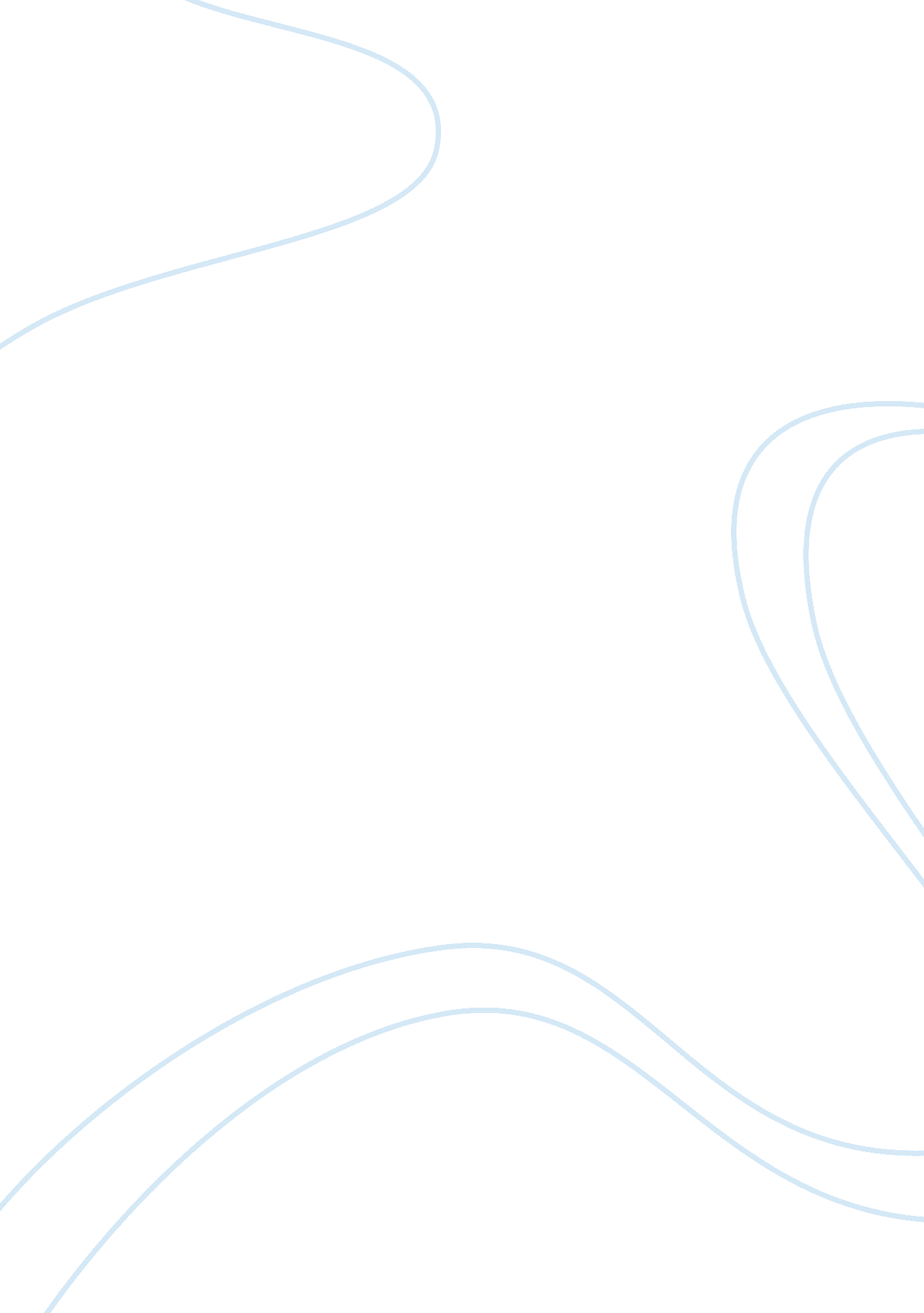 Report on business lawFinance, Investment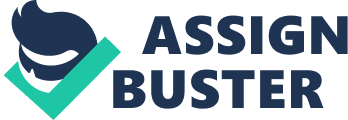 Business laws are mandatory for any government to provide a smooth environment for doing business and prevent unscrupulous practices. There are several aspects of the American constitution designed to regulate the business environment in the United States. Such laws have both positive and negative impact on the modern businesses. The Article 1(section 8), amendment five and amendment four are some of the business laws that directly and indirectly impacts on the enterprises in United States. 
The Article 1, section 8, gives congress the power to impose taxes on businesses and products. Products shipped sold or purchased to and from United States are subject to this clause, and the congress can regulate their flow (Miller 8). This commerce clause is designed to regulate trade with foreign nations and amongst the states. For example, the congress has used this clause to impose heavy taxes on the cigarettes business to discourage tobacco use. However, this clause has also been used, in the past, to ensure smooth interstate commerce free from constraints imposed by various states. 
The Fifth Amendment to the constitution prevents the government from dispossessing people and businesses of their possessions without the use of proper procedures. Amendment five clearly states that business property cannot be dispossessed without due procedure. This implies that if the government needs some prime land for public use, the businesses operating there have to be recompensed appropriately. This provides a guarantee to investors that they cannot lose their money and property in case the government intends to use their land (Miller 8). 
Amendment 4 discourages seizing or searching of private businesses. It protects businesses from arbitrary invasions, and ensures their privacy. It prevents against unsubstantiated allegations that may lead to disruption of business, on the instigation of wrongdoing. This law, like the Fifth Amendment, boosts investors’ confidence and encourages them to set up businesses without fear of unwarranted government interference. 
In conclusion, the business practices in America are regulated and promoted through various laws regarding business. Such laws assure business owners of a smooth flow of operations and security of their investments. The laws could be used to prevent harmful goods into people’s homes and unfair business practices. Works Cited Archiving ealry America. The Constitution for the United States. n. d. 24 June 2012 . 
Miller, Roger LeRoy. Fundamentals of Business Law: Summarized Cases. Stamford: Cengage Learning, 2012. 